VI Regaty Optysiowe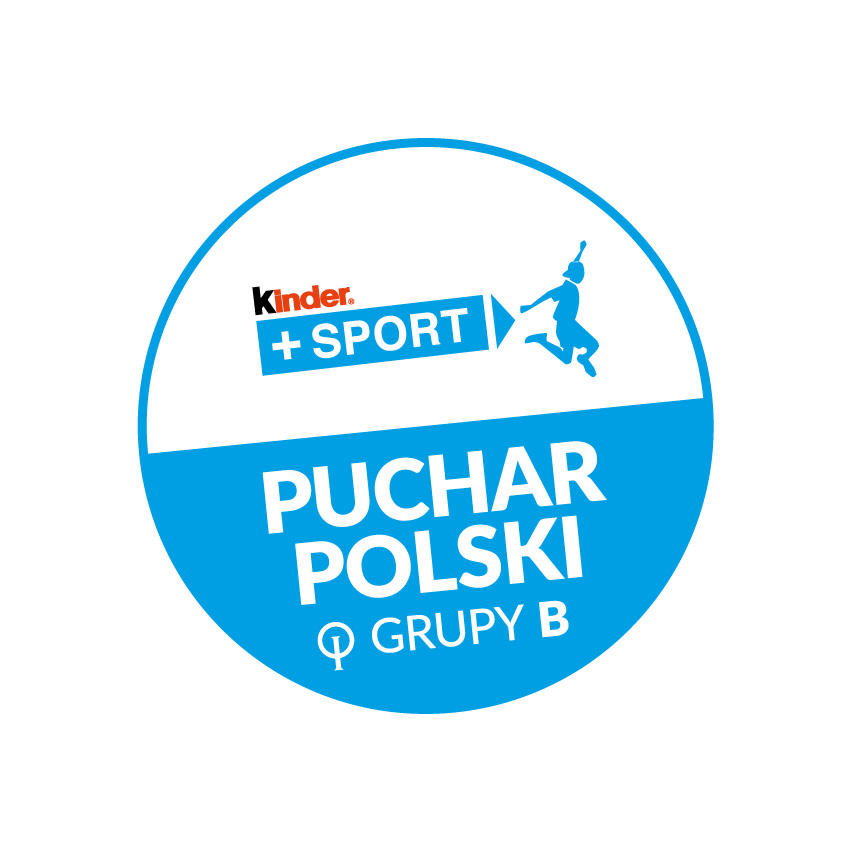 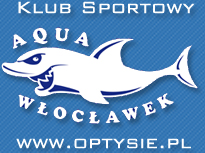 Zawiadomienie1. ORGANIZATOR.
1.1 Organizatorem regat jest Klub Sportowy AQUA
87-800 Włocławek   ul. Kujawska 28      tel: 602 513 514www.optysie.pl        facebook/regaty-optysiowe        e-mail: spinaker@autograf.pl
1.2 UWAGA ZMIANA MIEJSCA ROZGRYWANIA REGAT: Regaty będą rozgrywane na Zalewie Włocławskim we Włocławku na przystani Ośrodka Sportu i Rekreacjiprzy ulicy Płockiej 187 w dniach 09-10.09.2017 r.2. PRZEPISY.
Regaty zostaną rozegrane zgodnie z przepisami zdefiniowanymi w Przepisach Regatowych Żeglarstwa ISAF.3. WARUNKI UCZESTNICTWA, ZGŁOSZENIA I KLASY.
3.1 W regatach mogą uczestniczyć zawodnicy posiadający uprawnienia wynikające z Kodeksu Uprawnień ISAF
3.2 Regaty zostaną rozegrane w następujących klasach: OPTIMIST gr.  B.
3.3 Zgłoszenia wstępne do regat  należy dostarczyć (przesłać elektronicznie: spinaker@autograf.pl) do organizatora w terminie do dnia 04.09.2017 r. do godz. 22.00 
3.4 Wpisowe do regat  wynosi:4. ZGŁOSZENIA W MIEJSCU REGAT. 
4.1 Zgłoszeń ostatecznych w miejscu regat należy dokonać w biurze regat w dniu  08.09.2017 r. w godz. 18.00-20.00 lub 09.09.2017 r. w godz. 08.00-09.30. UWAGA: organizatorzy przewidują upominki dla każdego zawodnika zatem prosimy o wstępne zgłoszenia na adres: spinaker@autograf.pl 
4.2 Podczas procedury zgłoszeniowej w miejscu regat obowiązuje posiadanie następujących dokumentów:
- dowód wpłaty wpisowego do regat,
- aktualne badania lekarskie,
- aktualna licencja PZŻ i ubezpieczenie OC na 2017 r.
- zgoda PZŻ na reklamowanie indywidualne (jeżeli dotyczy).5. PROGRAM REGAT.
5.15.2 Planowane jest rozegranie  7  wyścigów . Regaty zostaną uznane za ważne przy rozegraniu co najmniej 1 wyścigu. Jeśli nie zostanie rozegrany żaden wyścig nagrody zostaną rozlosowane wśród zawodników zgłoszonych do regat.
5.3 W dniu 10.09.2017 r. sygnał ostrzeżenia do ostatniego wyścigu nie będzie podany później niż o godz.13.00.6. INSTRUKCJA ŻEGLUGI.
Instrukcja Żeglugi będzie wywieszona na tablicy ogłoszeń  najpóźniej w dniu 09.09.2016 r. do godz. 11.00.7. POMIARY
Pomiary kontrolne sprzętu i wyposażenia bezpieczeństwa określonego przepisami regatowymi i klasowymi zostaną dokonane podczas regat.8. TRASY I FORMAT ROZGRYWANIA REGAT
8.1 Schematy tras dla poszczególnych klas zostaną podane w Instrukcji Żeglugi.9. PUNKTACJA
9.1 Wyścigi będą oceniane zgodnie z systemem małych punktów` (przepis A4.1 - Przepisów Regatowych Żeglarstwa).
9.2 Regaty zostaną uznane za ważne po rozegraniu 1 wyścigu.
9.3 W przypadku rozegrania 5 wyścigów, jeden najgorszy rezultat jachtu będzie odrzucony przy końcowej ocenie regat.10. ŁODZIE TRENERÓW I OBSERWATORÓW
Wszystkie motorówki trenerów i obserwatorów uczestniczących w regatach wymagają akredytacji organizatora regat podczas procedury zgłoszeniowej.11. PRAWA DO WIZERUNKU
Zgłaszając się do regat zawodnik wyraża zgodę na bezpłatne wykorzystanie swego wizerunku przez organizatora i sponsorów podczas zdjęć, filmów i innych reprodukcji w czasie trwania regat oraz we wszystkich materiałach dotyczących regat.12. NAGRODY
Zwycięzcy  3 pierwszych miejsc otrzymają medale, dyplomy i nagrody rzeczowe. Klasyfikacja będzie prowadzona w następujących kategoriach: dziewczęta gr. B, chłopcy gr. B,  dziewczęta  do lat 9, chłopcy do lat 9, zawodnicy Klubu Sportowego AQUA.  13. ZASTRZEŻENIE ODPOWIEDZIALNOŚCI
Wszyscy uczestnicy biorą udział w regatach na własną odpowiedzialność. Żadna z czynności wykonana lub niewykonana przez organizatora nie zwalnia uczestników regat od ponoszenia odpowiedzialności za jakąkolwiek szkodę spowodowana przez zawodnika lub jego jacht wynikającą z udziału w regatach.14. INFORMACJE I OSOBY KONTAKTOWE
- w przypadku niekorzystnych warunków rozegranie wyścigów zostanie omówione z trenerami i opiekunami grup,   jednak głos decydujący będzie należał do organizatorów,- noclegi: Dom Studenta PWSZ ul. Obrońców Wisły 1920 21/25 tel: 668 075 547 ( od portu),  Port Dobiegniewo noclegi Piotr Malinowski 509 986 835 ( od przystani), noclegi Robert Malinowski 603 117 932 ( od przystani), Wistka Szlachecka Domki Campingowe ( od przystani)  tel: 601 769 328. UWAGA: organizator zapewnia bezpłatne noclegi w namiotach 3 osobowych na polu campingowym przy przystani, namioty będą już rozstawione (uczestnicy powinni mieć  własne materace i śpiwory). Na campingu są toalety, prysznice i kuchnia (więcej informacji tel: 602 513 514)- pierwszego i drugiego dnia regat wszyscy zawodnicy otrzymają ciepły posiłek, ponadto pierwszego dnia   wieczorem zapraszamy na ognisko z kiełbaskami - dodatkowe informacje: Jarosław Marciniak  tel: 602 513 514 (najlepiej po godz. 20.00)  spinaker@autograf.pl
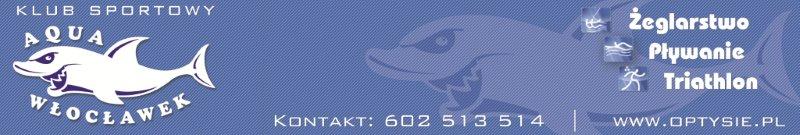 
klasaWpisowe przy zgłoszeniu wstępnymdo dnia 03.09.2016 r.Wpisowe przy zgłoszeniu po 07.09.2016 r.Optimist60  PLN     80  PLN
DzieńGodz.08.09.2016 r.
piątek18.00-20.00Zgłoszenia do regat09.09.2016 r.08.00-09.30Zgłoszenia do regatj. w.10.30Rozpoczęcie regat, odprawa trenerówj.w12.00Sygnał ostrzeżenia do pierwszego wyścigu dnia, starty do kolejnych wyścigówpo wyścigachciepły posiłek, gry i zabawy na brzegu, zabawa modelami żaglowymi sterowanymi radiem …18.30Ognisko z kiełbaskami, ciastem, słodyczami, …11.09.2016 r.10.00Sygnał ostrzeżenia do pierwszego wyścigu dnia, starty do kolejnych wyścigówpo wyścigachciepły posiłekj.w.15.30Uroczyste zakończenie regat